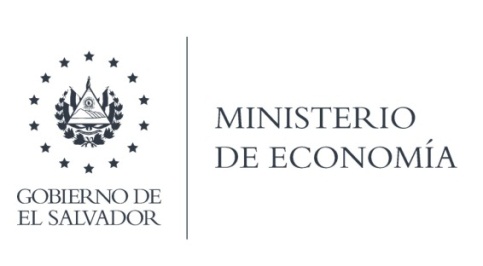 La Dirección de Inteligencia y Política Económica de esta cartera de Estado, en atención y respuesta al requerimiento de información, responde por medio de correo electrónico comunicando que esta información solicitada, no obra en poder de esteMinisterio.Lic. Laura QuintanillaOficial de InformaciónMINISTERIO DE ECONOMÍA REPÚBLICA DE EL SALVADOR, C.A.Alameda Juan Pablo II y Calle Guadalupe Edificio Cl - C2, Centro de Gobierno. San SalvadorTeléfonos (PBX): (503) 2590-5600www.minec.gob.sv